Федеральное государственное бюджетное образовательное учреждение высшего образования«Сибирский государственный университет путей сообщения» (СГУПС)Обоснование
 начальной (максимальной) цены контракта при осуществлении закупок в соответствии с Федеральным законом от 05.04.2013г. №44-ФЗВыполнение работ по капитальному ремонту автоматической пожарной сигнализации здания общежития № 1, г. Новосибирск ул. Дуси Ковальчук 187 (первый этап, система оповещения людей о пожаре и эвакуации людей СОЭУ)(указывается предмет контракта)Работник контрактной службы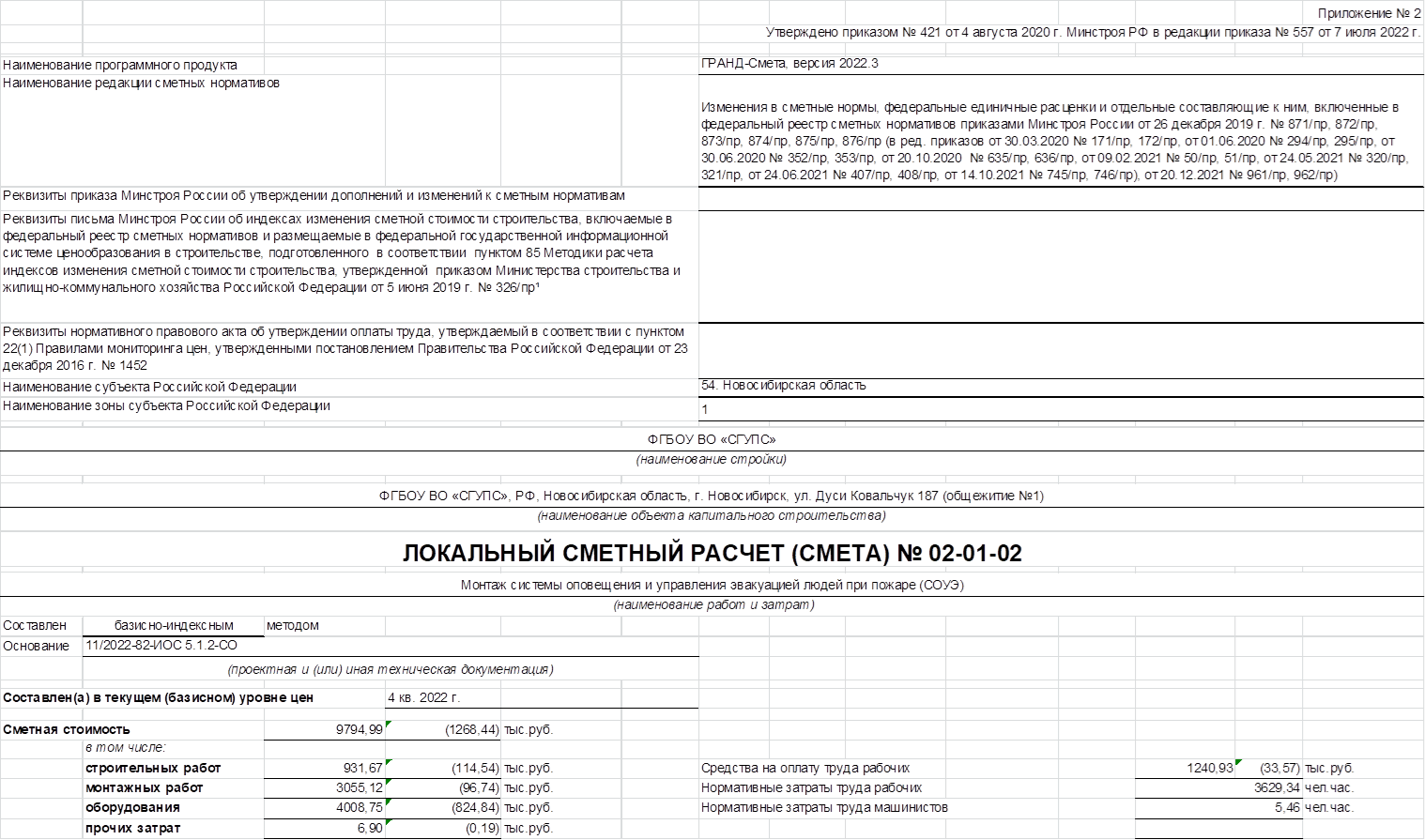 Основные характеристики объекта закупкиВыполнение работ по капитальному ремонту автоматической пожарной сигнализации здания общежития № 1, г. Новосибирск ул. Дуси Ковальчук 187 (первый этап, система оповещения людей о пожаре и эвакуации людей СОЭУ)Выполнение работ по капитальному ремонту автоматической пожарной сигнализации здания общежития № 1, г. Новосибирск ул. Дуси Ковальчук 187 (первый этап, система оповещения людей о пожаре и эвакуации людей СОЭУ)Используемый метод определения НМЦК 
с обоснованием:Проектно - сметный метод.  Использованы Федеральные единичные расценки (ФЕР), предназначенные для определения прямых затрат в сметной стоимости строительных и ремонтных работ (утвержд.Приказом Минстроя России)Проектно - сметный метод.  Использованы Федеральные единичные расценки (ФЕР), предназначенные для определения прямых затрат в сметной стоимости строительных и ремонтных работ (утвержд.Приказом Минстроя России)Расчет НМЦКСм. приложение.См. приложение.Дата подготовки обоснования НМЦК:Дата подготовки обоснования НМЦК:13.03.2023г.Печко Е.И.№ п/пОбоснованиеНаименование работ и затратНаименование работ и затратЕдиница измеренияЕдиница измеренияЕдиница измеренияКоличествоКоличествоКоличествоКоличествоКоличествоСметная стоимость в базисном уровне цен (в текущем уровне цен (гр. 8) для ресурсов, отсутствующих в ФРСН), руб.Сметная стоимость в базисном уровне цен (в текущем уровне цен (гр. 8) для ресурсов, отсутствующих в ФРСН), руб.Сметная стоимость в базисном уровне цен (в текущем уровне цен (гр. 8) для ресурсов, отсутствующих в ФРСН), руб.Сметная стоимость в базисном уровне цен (в текущем уровне цен (гр. 8) для ресурсов, отсутствующих в ФРСН), руб.Сметная стоимость в базисном уровне цен (в текущем уровне цен (гр. 8) для ресурсов, отсутствующих в ФРСН), руб.ИндексыИндексыИндексыСметная стоимость в текущем уровне цен, руб.Сметная стоимость в текущем уровне цен, руб.№ п/пОбоснованиеНаименование работ и затратНаименование работ и затратЕдиница измеренияЕдиница измеренияЕдиница измеренияКоличествоКоличествоКоличествоКоличествоКоличествоСметная стоимость в базисном уровне цен (в текущем уровне цен (гр. 8) для ресурсов, отсутствующих в ФРСН), руб.Сметная стоимость в базисном уровне цен (в текущем уровне цен (гр. 8) для ресурсов, отсутствующих в ФРСН), руб.Сметная стоимость в базисном уровне цен (в текущем уровне цен (гр. 8) для ресурсов, отсутствующих в ФРСН), руб.Сметная стоимость в базисном уровне цен (в текущем уровне цен (гр. 8) для ресурсов, отсутствующих в ФРСН), руб.Сметная стоимость в базисном уровне цен (в текущем уровне цен (гр. 8) для ресурсов, отсутствующих в ФРСН), руб.ИндексыИндексыИндексыСметная стоимость в текущем уровне цен, руб.Сметная стоимость в текущем уровне цен, руб.№ п/пОбоснованиеНаименование работ и затратНаименование работ и затратЕдиница измеренияЕдиница измеренияЕдиница измеренияна единицукоэффициентыкоэффициентыкоэффициентывсего с учетом коэффициентовна единицукоэффициентыкоэффициентыкоэффициентывсегоИндексыИндексыИндексыСметная стоимость в текущем уровне цен, руб.Сметная стоимость в текущем уровне цен, руб.1233444566678999101111111212Раздел 1. Демонтажные работыРаздел 1. Демонтажные работыРаздел 1. Демонтажные работыРаздел 1. Демонтажные работыРаздел 1. Демонтажные работыРаздел 1. Демонтажные работыРаздел 1. Демонтажные работыРаздел 1. Демонтажные работыРаздел 1. Демонтажные работыРаздел 1. Демонтажные работыРаздел 1. Демонтажные работыРаздел 1. Демонтажные работыРаздел 1. Демонтажные работыРаздел 1. Демонтажные работыРаздел 1. Демонтажные работыРаздел 1. Демонтажные работыРаздел 1. Демонтажные работыРаздел 1. Демонтажные работыРаздел 1. Демонтажные работыРаздел 1. Демонтажные работыРаздел 1. Демонтажные работыРаздел 1. Демонтажные работы1ФЕРм10-04-101-07Демонтаж. Громкоговоритель или звуковая колонка: в помещенииДемонтаж. Громкоговоритель или звуковая колонка: в помещенииштштшт144Приказ от 04.09.2019 № 507/пр табл.3 п.4Демонтаж оборудования, не пригодного для дальнейшего использования (предназначено в лом), без разборки и резки ОЗП=0,3; ЭМ=0,3 к расх.; ЗПМ=0,3; МАТ=0 к расх.; ТЗ=0,3; ТЗМ=0,3Демонтаж оборудования, не пригодного для дальнейшего использования (предназначено в лом), без разборки и резки ОЗП=0,3; ЭМ=0,3 к расх.; ЗПМ=0,3; МАТ=0 к расх.; ТЗ=0,3; ТЗМ=0,3Демонтаж оборудования, не пригодного для дальнейшего использования (предназначено в лом), без разборки и резки ОЗП=0,3; ЭМ=0,3 к расх.; ЗПМ=0,3; МАТ=0 к расх.; ТЗ=0,3; ТЗМ=0,3Демонтаж оборудования, не пригодного для дальнейшего использования (предназначено в лом), без разборки и резки ОЗП=0,3; ЭМ=0,3 к расх.; ЗПМ=0,3; МАТ=0 к расх.; ТЗ=0,3; ТЗМ=0,3Демонтаж оборудования, не пригодного для дальнейшего использования (предназначено в лом), без разборки и резки ОЗП=0,3; ЭМ=0,3 к расх.; ЗПМ=0,3; МАТ=0 к расх.; ТЗ=0,3; ТЗМ=0,3Демонтаж оборудования, не пригодного для дальнейшего использования (предназначено в лом), без разборки и резки ОЗП=0,3; ЭМ=0,3 к расх.; ЗПМ=0,3; МАТ=0 к расх.; ТЗ=0,3; ТЗМ=0,3Демонтаж оборудования, не пригодного для дальнейшего использования (предназначено в лом), без разборки и резки ОЗП=0,3; ЭМ=0,3 к расх.; ЗПМ=0,3; МАТ=0 к расх.; ТЗ=0,3; ТЗМ=0,3Демонтаж оборудования, не пригодного для дальнейшего использования (предназначено в лом), без разборки и резки ОЗП=0,3; ЭМ=0,3 к расх.; ЗПМ=0,3; МАТ=0 к расх.; ТЗ=0,3; ТЗМ=0,3Демонтаж оборудования, не пригодного для дальнейшего использования (предназначено в лом), без разборки и резки ОЗП=0,3; ЭМ=0,3 к расх.; ЗПМ=0,3; МАТ=0 к расх.; ТЗ=0,3; ТЗМ=0,3Демонтаж оборудования, не пригодного для дальнейшего использования (предназначено в лом), без разборки и резки ОЗП=0,3; ЭМ=0,3 к расх.; ЗПМ=0,3; МАТ=0 к расх.; ТЗ=0,3; ТЗМ=0,3Демонтаж оборудования, не пригодного для дальнейшего использования (предназначено в лом), без разборки и резки ОЗП=0,3; ЭМ=0,3 к расх.; ЗПМ=0,3; МАТ=0 к расх.; ТЗ=0,3; ТЗМ=0,3Демонтаж оборудования, не пригодного для дальнейшего использования (предназначено в лом), без разборки и резки ОЗП=0,3; ЭМ=0,3 к расх.; ЗПМ=0,3; МАТ=0 к расх.; ТЗ=0,3; ТЗМ=0,3Демонтаж оборудования, не пригодного для дальнейшего использования (предназначено в лом), без разборки и резки ОЗП=0,3; ЭМ=0,3 к расх.; ЗПМ=0,3; МАТ=0 к расх.; ТЗ=0,3; ТЗМ=0,3Демонтаж оборудования, не пригодного для дальнейшего использования (предназначено в лом), без разборки и резки ОЗП=0,3; ЭМ=0,3 к расх.; ЗПМ=0,3; МАТ=0 к расх.; ТЗ=0,3; ТЗМ=0,3Демонтаж оборудования, не пригодного для дальнейшего использования (предназначено в лом), без разборки и резки ОЗП=0,3; ЭМ=0,3 к расх.; ЗПМ=0,3; МАТ=0 к расх.; ТЗ=0,3; ТЗМ=0,3Демонтаж оборудования, не пригодного для дальнейшего использования (предназначено в лом), без разборки и резки ОЗП=0,3; ЭМ=0,3 к расх.; ЗПМ=0,3; МАТ=0 к расх.; ТЗ=0,3; ТЗМ=0,3Демонтаж оборудования, не пригодного для дальнейшего использования (предназначено в лом), без разборки и резки ОЗП=0,3; ЭМ=0,3 к расх.; ЗПМ=0,3; МАТ=0 к расх.; ТЗ=0,3; ТЗМ=0,3Демонтаж оборудования, не пригодного для дальнейшего использования (предназначено в лом), без разборки и резки ОЗП=0,3; ЭМ=0,3 к расх.; ЗПМ=0,3; МАТ=0 к расх.; ТЗ=0,3; ТЗМ=0,3Демонтаж оборудования, не пригодного для дальнейшего использования (предназначено в лом), без разборки и резки ОЗП=0,3; ЭМ=0,3 к расх.; ЗПМ=0,3; МАТ=0 к расх.; ТЗ=0,3; ТЗМ=0,3Демонтаж оборудования, не пригодного для дальнейшего использования (предназначено в лом), без разборки и резки ОЗП=0,3; ЭМ=0,3 к расх.; ЗПМ=0,3; МАТ=0 к расх.; ТЗ=0,3; ТЗМ=0,31ОТОТ18,140,30,30,3783,6536,9636,9636,9628 963,7028 963,704ММ12,630000,00ЗТЗТчел.-ччел.-ччел.-ч20,30,30,386,4Итого по расценкеИтого по расценке30,77783,65ФОТФОТ783,6528 963,7028 963,70Приказ № 812/пр от 21.12.2020 Прил. п.51.2НР Монтаж радиотелевизионного и электронного оборудованияНР Монтаж радиотелевизионного и электронного оборудования%%%9595744,4727 515,5227 515,52Приказ № 774/пр от 11.12.2020 Прил. п.51.2СП Монтаж радиотелевизионного и электронного оборудованияСП Монтаж радиотелевизионного и электронного оборудования%%%5353415,3315 350,7615 350,76Всего по позицииВсего по позиции1 943,452ФЕРр67-1-1Демонтаж: скрытой электропроводкиДемонтаж: скрытой электропроводки100 м100 м100 м58Объем=5800 / 100Объем=5800 / 100Объем=5800 / 100Объем=5800 / 100Объем=5800 / 100Объем=5800 / 100Объем=5800 / 100Объем=5800 / 100Объем=5800 / 100Объем=5800 / 100Объем=5800 / 100Объем=5800 / 100Объем=5800 / 100Объем=5800 / 100Объем=5800 / 100Объем=5800 / 100Объем=5800 / 100Объем=5800 / 100Объем=5800 / 100Объем=5800 / 1001ОТОТ19,811 148,9836,9636,9636,9642 466,3042 466,30ЗТЗТчел.-ччел.-ччел.-ч2,54147,32Итого по расценкеИтого по расценке19,811 148,98ФОТФОТ1 148,9842 466,3042 466,30Приказ № 812/пр от 21.12.2020 Прил. п.101НР Электромонтажные работы (ремонтно-строительные)НР Электромонтажные работы (ремонтно-строительные)%%%91911 045,5738 644,3338 644,33Приказ № 774/пр от 11.12.2020 Прил. п.101СП Электромонтажные работы (ремонтно-строительные)СП Электромонтажные работы (ремонтно-строительные)%%%4848551,5120 383,8220 383,82Всего по позицииВсего по позиции2 746,06Раздел 2. Монтажные работыРаздел 2. Монтажные работыРаздел 2. Монтажные работыРаздел 2. Монтажные работыРаздел 2. Монтажные работыРаздел 2. Монтажные работыРаздел 2. Монтажные работыРаздел 2. Монтажные работыРаздел 2. Монтажные работыРаздел 2. Монтажные работыРаздел 2. Монтажные работыРаздел 2. Монтажные работыРаздел 2. Монтажные работыРаздел 2. Монтажные работыРаздел 2. Монтажные работыРаздел 2. Монтажные работыРаздел 2. Монтажные работыРаздел 2. Монтажные работыРаздел 2. Монтажные работыРаздел 2. Монтажные работыРаздел 2. Монтажные работыРаздел 2. Монтажные работы3ФЕРм10-03-001-01Стойка, полустойка, каркас стойки или шкаф, масса: до 100 кгСтойка, полустойка, каркас стойки или шкаф, масса: до 100 кгштштшт11ОТОТ69,9569,9536,9636,9636,962 585,352 585,352ЭМЭМ31,9631,963в т.ч. ОТмв т.ч. ОТм3,323,3236,9636,9636,96122,71122,714ММ45,1745,17ЗТЗТчел.-ччел.-ччел.-ч8,28,2ЗТмЗТмчел.-ччел.-ччел.-ч0,330,33Итого по расценкеИтого по расценке147,08147,08ФОТФОТ73,272 708,062 708,06Приказ № 812/пр от 21.12.2020 Прил. п.51.1НР Прокладка и монтаж сетей связиНР Прокладка и монтаж сетей связи%%%909065,942 437,252 437,25Приказ № 774/пр от 11.12.2020 Прил. п.51.1СП Прокладка и монтаж сетей связиСП Прокладка и монтаж сетей связи%%%464633,701 245,711 245,71Всего по позицииВсего по позиции246,724
Оконъюнктурный анализ №1 п.1Прибор управления средствами оповещения пожарный Sonar RACK SPM 32U A -90-112 ООО "Сонар"Прибор управления средствами оповещения пожарный Sonar RACK SPM 32U A -90-112 ООО "Сонар"штштшт12 319 681,671,0121,0121,012483 028,364,864,864,862 347 517,852 347 517,85загот-скл. ПЗ=1,012 (ОЗП=1,012; ЭМ=1,012 к расх.; ЗПМ=1,012; МАТ=1,012 к расх.; ТЗ=1,012; ТЗМ=1,012)загот-скл. ПЗ=1,012 (ОЗП=1,012; ЭМ=1,012 к расх.; ЗПМ=1,012; МАТ=1,012 к расх.; ТЗ=1,012; ТЗМ=1,012)загот-скл. ПЗ=1,012 (ОЗП=1,012; ЭМ=1,012 к расх.; ЗПМ=1,012; МАТ=1,012 к расх.; ТЗ=1,012; ТЗМ=1,012)загот-скл. ПЗ=1,012 (ОЗП=1,012; ЭМ=1,012 к расх.; ЗПМ=1,012; МАТ=1,012 к расх.; ТЗ=1,012; ТЗМ=1,012)загот-скл. ПЗ=1,012 (ОЗП=1,012; ЭМ=1,012 к расх.; ЗПМ=1,012; МАТ=1,012 к расх.; ТЗ=1,012; ТЗМ=1,012)загот-скл. ПЗ=1,012 (ОЗП=1,012; ЭМ=1,012 к расх.; ЗПМ=1,012; МАТ=1,012 к расх.; ТЗ=1,012; ТЗМ=1,012)загот-скл. ПЗ=1,012 (ОЗП=1,012; ЭМ=1,012 к расх.; ЗПМ=1,012; МАТ=1,012 к расх.; ТЗ=1,012; ТЗМ=1,012)загот-скл. ПЗ=1,012 (ОЗП=1,012; ЭМ=1,012 к расх.; ЗПМ=1,012; МАТ=1,012 к расх.; ТЗ=1,012; ТЗМ=1,012)загот-скл. ПЗ=1,012 (ОЗП=1,012; ЭМ=1,012 к расх.; ЗПМ=1,012; МАТ=1,012 к расх.; ТЗ=1,012; ТЗМ=1,012)загот-скл. ПЗ=1,012 (ОЗП=1,012; ЭМ=1,012 к расх.; ЗПМ=1,012; МАТ=1,012 к расх.; ТЗ=1,012; ТЗМ=1,012)загот-скл. ПЗ=1,012 (ОЗП=1,012; ЭМ=1,012 к расх.; ЗПМ=1,012; МАТ=1,012 к расх.; ТЗ=1,012; ТЗМ=1,012)загот-скл. ПЗ=1,012 (ОЗП=1,012; ЭМ=1,012 к расх.; ЗПМ=1,012; МАТ=1,012 к расх.; ТЗ=1,012; ТЗМ=1,012)загот-скл. ПЗ=1,012 (ОЗП=1,012; ЭМ=1,012 к расх.; ЗПМ=1,012; МАТ=1,012 к расх.; ТЗ=1,012; ТЗМ=1,012)загот-скл. ПЗ=1,012 (ОЗП=1,012; ЭМ=1,012 к расх.; ЗПМ=1,012; МАТ=1,012 к расх.; ТЗ=1,012; ТЗМ=1,012)загот-скл. ПЗ=1,012 (ОЗП=1,012; ЭМ=1,012 к расх.; ЗПМ=1,012; МАТ=1,012 к расх.; ТЗ=1,012; ТЗМ=1,012)загот-скл. ПЗ=1,012 (ОЗП=1,012; ЭМ=1,012 к расх.; ЗПМ=1,012; МАТ=1,012 к расх.; ТЗ=1,012; ТЗМ=1,012)загот-скл. ПЗ=1,012 (ОЗП=1,012; ЭМ=1,012 к расх.; ЗПМ=1,012; МАТ=1,012 к расх.; ТЗ=1,012; ТЗМ=1,012)загот-скл. ПЗ=1,012 (ОЗП=1,012; ЭМ=1,012 к расх.; ЗПМ=1,012; МАТ=1,012 к расх.; ТЗ=1,012; ТЗМ=1,012)загот-скл. ПЗ=1,012 (ОЗП=1,012; ЭМ=1,012 к расх.; ЗПМ=1,012; МАТ=1,012 к расх.; ТЗ=1,012; ТЗМ=1,012)загот-скл. ПЗ=1,012 (ОЗП=1,012; ЭМ=1,012 к расх.; ЗПМ=1,012; МАТ=1,012 к расх.; ТЗ=1,012; ТЗМ=1,012)Всего по позицииВсего по позиции483 028,362 347 517,852 347 517,855ФЕРм10-04-064-02Модулятор осциллографический или магнитофон переносного типа - прим.Модулятор осциллографический или магнитофон переносного типа - прим.штштшт11ОТОТ17,0617,0636,9636,9636,96630,54630,544ММ0,340,34ЗТЗТчел.-ччел.-ччел.-ч22Итого по расценкеИтого по расценке17,4017,40ФОТФОТ17,06630,54630,54Приказ № 812/пр от 21.12.2020 Прил. п.51.2НР Монтаж радиотелевизионного и электронного оборудованияНР Монтаж радиотелевизионного и электронного оборудования%%%959516,21599,01599,01Приказ № 774/пр от 11.12.2020 Прил. п.51.2СП Монтаж радиотелевизионного и электронного оборудованияСП Монтаж радиотелевизионного и электронного оборудования%%%53539,04334,19334,19Всего по позицииВсего по позиции42,656
Оконъюнктурный анализ №1 п.2Пульт микрофонный Sonar SRM-7020 ООО РубежПульт микрофонный Sonar SRM-7020 ООО Рубежштштшт129 791,676 129,974,864,864,8629 791,6729 791,67Всего по позицииВсего по позиции6 129,9729 791,6729 791,677ФЕРм11-04-008-01Съемные и выдвижные блоки (модули, ячейки, ТЭЗ), масса: до 5 кгСъемные и выдвижные блоки (модули, ячейки, ТЭЗ), масса: до 5 кгштштшт11ОТОТ8,908,9036,9636,9636,96328,94328,942ЭМЭМ0,660,663в т.ч. ОТмв т.ч. ОТм0,120,1236,9636,9636,964,444,444ММ0,180,18ЗТЗТчел.-ччел.-ччел.-ч1,031,03ЗТмЗТмчел.-ччел.-ччел.-ч0,010,01Итого по расценкеИтого по расценке9,749,74ФОТФОТ9,02333,38333,38Приказ № 812/пр от 21.12.2020 Прил. п.53НР Приборы, средства автоматизации и вычислительной техникиНР Приборы, средства автоматизации и вычислительной техники%%%90908,12300,04300,04Приказ № 774/пр от 11.12.2020 Прил. п.53СП Приборы, средства автоматизации и вычислительной техникиСП Приборы, средства автоматизации и вычислительной техники%%%46464,15153,35153,35Всего по позицииВсего по позиции22,018
Оконъюнктурный анализ №1 п.3Конвертер DAP-IP Sonar SNCA-8002Конвертер DAP-IP Sonar SNCA-8002штштшт129 791,676 129,974,864,864,8629 791,6729 791,67Всего по позицииВсего по позиции6 129,9729 791,6729 791,679ФЕРм10-04-101-07Громкоговоритель или звуковая колонка: в помещенииГромкоговоритель или звуковая колонка: в помещенииштштшт6231ОТОТ18,1411 301,2236,9636,9636,96417 693,09417 693,094ММ12,637 868,49ЗТЗТчел.-ччел.-ччел.-ч21246Итого по расценкеИтого по расценке30,7719 169,71ФОТФОТ11 301,22417 693,09417 693,09Приказ № 812/пр от 21.12.2020 Прил. п.51.2НР Монтаж радиотелевизионного и электронного оборудованияНР Монтаж радиотелевизионного и электронного оборудования%%%959510 736,16396 808,44396 808,44Приказ № 774/пр от 11.12.2020 Прил. п.51.2СП Монтаж радиотелевизионного и электронного оборудованияСП Монтаж радиотелевизионного и электронного оборудования%%%53535 989,65221 377,34221 377,34Всего по позицииВсего по позиции35 895,5210
Оконъюнктурный анализ №1 п.4Громкоговоритель SWP-106W  Sonar ООО РубежГромкоговоритель SWP-106W  Sonar ООО Рубежштштшт6232 300,00294 835,394,864,864,861 432 900,001 432 900,00Всего по позицииВсего по позиции294 835,391 432 900,001 432 900,0011ФЕРм08-01-083-01Устройство сигнально-блокировочноеУстройство сигнально-блокировочноештштшт371ОТОТ19,82733,3436,9636,9636,9627 104,2527 104,254ММ21,29787,73ЗТЗТчел.-ччел.-ччел.-ч2,0676,22Итого по расценкеИтого по расценке41,111 521,07ФОТФОТ733,3427 104,2527 104,25Приказ № 812/пр от 21.12.2020 Прил. п.49.3НР Электротехнические установки на других объектахНР Электротехнические установки на других объектах%%%9797711,3426 291,1226 291,12Приказ № 774/пр от 11.12.2020 Прил. п.49.3СП Электротехнические установки на других объектахСП Электротехнические установки на других объектах%%%5151374,0013 823,1713 823,17Всего по позицииВсего по позиции2 606,4112
Оконъюнктурный анализ №1 п.5Фильтр оконечный SFT-2300  SonarФильтр оконечный SFT-2300  Sonarштштшт374 333,3332 990,374,864,864,86160 333,21160 333,21Всего по позицииВсего по позиции32 990,37160 333,21160 333,2113ФЕРм10-08-003-03Устройство ультразвуковое,: блок питания и контроляУстройство ультразвуковое,: блок питания и контроляштштшт11ОТОТ36,7636,7636,9636,9636,961 358,651 358,654ММ4,604,60ЗТЗТчел.-ччел.-ччел.-ч3,63,6Итого по расценкеИтого по расценке41,3641,36ФОТФОТ36,761 358,651 358,65Приказ № 812/пр от 21.12.2020 Прил. п.51.1НР Прокладка и монтаж сетей связиНР Прокладка и монтаж сетей связи%%%909033,081 222,791 222,79Приказ № 774/пр от 11.12.2020 Прил. п.51.1СП Прокладка и монтаж сетей связиСП Прокладка и монтаж сетей связи%%%464616,91624,98624,98Всего по позицииВсего по позиции91,3514
Оконъюнктурный анализ №1 п.6Источник вторичного электропитания резервированный адресный ИВЭПР 24/2,5  2х7 БР ТД "Рубеж"Источник вторичного электропитания резервированный адресный ИВЭПР 24/2,5  2х7 БР ТД "Рубеж"штштшт17 657,501 575,624,864,864,867 657,507 657,50Всего по позицииВсего по позиции1 575,627 657,507 657,5015ФЕРм08-03-575-01Прибор или аппаратПрибор или аппаратштштшт21ОТОТ10,2220,4436,9636,9636,96755,46755,464ММ0,380,76ЗТЗТчел.-ччел.-ччел.-ч1,032,06Итого по расценкеИтого по расценке10,6021,20ФОТФОТ20,44755,46755,46Приказ № 812/пр от 21.12.2020 Прил. п.49.3НР Электротехнические установки на других объектахНР Электротехнические установки на других объектах%%%979719,83732,80732,80Приказ № 774/пр от 11.12.2020 Прил. п.49.3СП Электротехнические установки на других объектахСП Электротехнические установки на других объектах%%%515110,42385,28385,28Всего по позицииВсего по позиции51,4516
ОФССЦ-62.4.01.01-0004Батарея аккумуляторная необслуживаемая, номинальным напряжением 12 В, емкость 7 А/чБатарея аккумуляторная необслуживаемая, номинальным напряжением 12 В, емкость 7 А/чштштшт277,50155,00Всего по позицииВсего по позиции155,00МатериалыМатериалыМатериалыМатериалыМатериалыМатериалыМатериалыМатериалыМатериалыМатериалыМатериалыМатериалыМатериалыМатериалыМатериалыМатериалыМатериалыМатериалыМатериалыМатериалыМатериалыМатериалы17конъюнктурный анализ №1 п.7Кабель КПСнг(А)-FRLSLTx  1х2х1,5 АвангардКабель КПСнг(А)-FRLSLTx  1х2х1,5 Авангардммм1009849,4069 187,417,217,217,21498 841,20498 841,20Объем=9900*1,02Объем=9900*1,02Объем=9900*1,02Объем=9900*1,02Объем=9900*1,02Объем=9900*1,02Объем=9900*1,02Объем=9900*1,02Объем=9900*1,02Объем=9900*1,02Объем=9900*1,02Объем=9900*1,02Объем=9900*1,02Объем=9900*1,02Объем=9900*1,02Объем=9900*1,02Объем=9900*1,02Объем=9900*1,02Объем=9900*1,02Объем=9900*1,02Цена=59,28/1,2Цена=59,28/1,2Цена=59,28/1,2Цена=59,28/1,2Цена=59,28/1,2Цена=59,28/1,2Цена=59,28/1,2Цена=59,28/1,2Цена=59,28/1,2Цена=59,28/1,2Цена=59,28/1,2Цена=59,28/1,2Цена=59,28/1,2Цена=59,28/1,2Цена=59,28/1,2Цена=59,28/1,2Цена=59,28/1,2Цена=59,28/1,2Цена=59,28/1,2Цена=59,28/1,2Всего по позицииВсего по позиции69 187,41498 841,20498 841,2018ФЕРм08-02-409-09Труба гофрированная ПВХ для защиты проводов и кабелей по установленным конструкциям, по стенам, колоннам, потолкам, основанию полаТруба гофрированная ПВХ для защиты проводов и кабелей по установленным конструкциям, по стенам, колоннам, потолкам, основанию пола100 м100 м100 м21,6Объем=(1397+763) / 100Объем=(1397+763) / 100Объем=(1397+763) / 100Объем=(1397+763) / 100Объем=(1397+763) / 100Объем=(1397+763) / 100Объем=(1397+763) / 100Объем=(1397+763) / 100Объем=(1397+763) / 100Объем=(1397+763) / 100Объем=(1397+763) / 100Объем=(1397+763) / 100Объем=(1397+763) / 100Объем=(1397+763) / 100Объем=(1397+763) / 100Объем=(1397+763) / 100Объем=(1397+763) / 100Объем=(1397+763) / 100Объем=(1397+763) / 100Объем=(1397+763) / 1001ОТОТ139,543 014,0636,9636,9636,96111 399,66111 399,664ММ16,79362,66ЗТЗТчел.-ччел.-ччел.-ч15,2328,32Итого по расценкеИтого по расценке156,333 376,72ФОТФОТ3 014,06111 399,66111 399,66Приказ № 812/пр от 21.12.2020 Прил. п.49.3НР Электротехнические установки на других объектахНР Электротехнические установки на других объектах%%%97972 923,64108 057,67108 057,67Приказ № 774/пр от 11.12.2020 Прил. п.49.3СП Электротехнические установки на других объектахСП Электротехнические установки на других объектах%%%51511 537,1756 813,8356 813,83Всего по позицииВсего по позиции7 837,5319ФССЦ-24.3.01.02-0002Трубы гибкие гофрированные из самозатухающего ПВХ легкие с протяжкой, диаметр 25 ммТрубы гибкие гофрированные из самозатухающего ПВХ легкие с протяжкой, диаметр 25 ммммм2203,23,437 556,98Объем=(1397+763)*1,02Объем=(1397+763)*1,02Объем=(1397+763)*1,02Объем=(1397+763)*1,02Объем=(1397+763)*1,02Объем=(1397+763)*1,02Объем=(1397+763)*1,02Объем=(1397+763)*1,02Объем=(1397+763)*1,02Объем=(1397+763)*1,02Объем=(1397+763)*1,02Объем=(1397+763)*1,02Объем=(1397+763)*1,02Объем=(1397+763)*1,02Объем=(1397+763)*1,02Объем=(1397+763)*1,02Объем=(1397+763)*1,02Объем=(1397+763)*1,02Объем=(1397+763)*1,02Объем=(1397+763)*1,02Всего по позицииВсего по позиции7 556,9820ФЕРм08-02-412-02Затягивание провода в проложенные трубы и металлические рукава первого одножильного или многожильного в общей оплетке, суммарное сечение: до 6 мм2Затягивание провода в проложенные трубы и металлические рукава первого одножильного или многожильного в общей оплетке, суммарное сечение: до 6 мм2100 м100 м100 м29,23Объем=(1397+763*2) / 100Объем=(1397+763*2) / 100Объем=(1397+763*2) / 100Объем=(1397+763*2) / 100Объем=(1397+763*2) / 100Объем=(1397+763*2) / 100Объем=(1397+763*2) / 100Объем=(1397+763*2) / 100Объем=(1397+763*2) / 100Объем=(1397+763*2) / 100Объем=(1397+763*2) / 100Объем=(1397+763*2) / 100Объем=(1397+763*2) / 100Объем=(1397+763*2) / 100Объем=(1397+763*2) / 100Объем=(1397+763*2) / 100Объем=(1397+763*2) / 100Объем=(1397+763*2) / 100Объем=(1397+763*2) / 100Объем=(1397+763*2) / 1001ОТОТ50,671 481,0836,9636,9636,9654 740,7254 740,722ЭМЭМ3,62105,813в т.ч. ОТмв т.ч. ОТм0,5014,6236,9636,9636,96540,36540,364ММ14,48423,25ЗТЗТчел.-ччел.-ччел.-ч5,39157,5497ЗТмЗТмчел.-ччел.-ччел.-ч0,041,1692Итого по расценкеИтого по расценке68,772 010,14ФОТФОТ1 495,7055 281,0855 281,08Приказ № 812/пр от 21.12.2020 Прил. п.49.3НР Электротехнические установки на других объектахНР Электротехнические установки на других объектах%%%97971 450,8353 622,6553 622,65Приказ № 774/пр от 11.12.2020 Прил. п.49.3СП Электротехнические установки на других объектахСП Электротехнические установки на других объектах%%%5151762,8128 193,3528 193,35Всего по позицииВсего по позиции4 223,7821ФЕРм08-02-390-01Короба пластмассовые: шириной до 40 ммКороба пластмассовые: шириной до 40 мм100 м100 м100 м45,22Объем=(2551+1850+121) / 100Объем=(2551+1850+121) / 100Объем=(2551+1850+121) / 100Объем=(2551+1850+121) / 100Объем=(2551+1850+121) / 100Объем=(2551+1850+121) / 100Объем=(2551+1850+121) / 100Объем=(2551+1850+121) / 100Объем=(2551+1850+121) / 100Объем=(2551+1850+121) / 100Объем=(2551+1850+121) / 100Объем=(2551+1850+121) / 100Объем=(2551+1850+121) / 100Объем=(2551+1850+121) / 100Объем=(2551+1850+121) / 100Объем=(2551+1850+121) / 100Объем=(2551+1850+121) / 100Объем=(2551+1850+121) / 100Объем=(2551+1850+121) / 100Объем=(2551+1850+121) / 1001ОТОТ154,927 005,4836,9636,9636,96258 922,54258 922,542ЭМЭМ0,3114,023в т.ч. ОТмв т.ч. ОТм0,146,3336,9636,9636,96233,96233,964ММ51,532 330,19ЗТЗТчел.-ччел.-ччел.-ч16,29736,6338ЗТмЗТмчел.-ччел.-ччел.-ч0,010,4522Итого по расценкеИтого по расценке206,769 349,69ФОТФОТ7 011,81259 156,50259 156,50Приказ № 812/пр от 21.12.2020 Прил. п.49.3НР Электротехнические установки на других объектахНР Электротехнические установки на других объектах%%%97976 801,46251 381,81251 381,81Приказ № 774/пр от 11.12.2020 Прил. п.49.3СП Электротехнические установки на других объектахСП Электротехнические установки на других объектах%%%51513 576,02132 169,82132 169,82Всего по позицииВсего по позиции19 727,1722ФЕРм08-02-399-01Провод в коробах, сечением: до 6 мм2Провод в коробах, сечением: до 6 мм2100 м100 м100 м69,77Объем=(2551+1850*2+121*6) / 100Объем=(2551+1850*2+121*6) / 100Объем=(2551+1850*2+121*6) / 100Объем=(2551+1850*2+121*6) / 100Объем=(2551+1850*2+121*6) / 100Объем=(2551+1850*2+121*6) / 100Объем=(2551+1850*2+121*6) / 100Объем=(2551+1850*2+121*6) / 100Объем=(2551+1850*2+121*6) / 100Объем=(2551+1850*2+121*6) / 100Объем=(2551+1850*2+121*6) / 100Объем=(2551+1850*2+121*6) / 100Объем=(2551+1850*2+121*6) / 100Объем=(2551+1850*2+121*6) / 100Объем=(2551+1850*2+121*6) / 100Объем=(2551+1850*2+121*6) / 100Объем=(2551+1850*2+121*6) / 100Объем=(2551+1850*2+121*6) / 100Объем=(2551+1850*2+121*6) / 100Объем=(2551+1850*2+121*6) / 1001ОТОТ26,511 849,6036,9636,9636,9668 361,2268 361,222ЭМЭМ1,81126,283в т.ч. ОТмв т.ч. ОТм0,2618,1436,9636,9636,96670,45670,454ММ10,27716,54ЗТЗТчел.-ччел.-ччел.-ч2,82196,7514ЗТмЗТмчел.-ччел.-ччел.-ч0,021,3954Итого по расценкеИтого по расценке38,592 692,42ФОТФОТ1 867,7469 031,6769 031,67Приказ № 812/пр от 21.12.2020 Прил. п.49.3НР Электротехнические установки на других объектахНР Электротехнические установки на других объектах%%%97971 811,7166 960,7266 960,72Приказ № 774/пр от 11.12.2020 Прил. п.49.3СП Электротехнические установки на других объектахСП Электротехнические установки на других объектах%%%5151952,5535 206,1535 206,15Всего по позицииВсего по позиции5 456,6823ФССЦ-20.2.05.04-0026Кабель-канал (короб) 25х25 ммКабель-канал (короб) 25х25 ммммм44012,4810 914,48Объем=2551+1850Объем=2551+1850Объем=2551+1850Объем=2551+1850Объем=2551+1850Объем=2551+1850Объем=2551+1850Объем=2551+1850Объем=2551+1850Объем=2551+1850Объем=2551+1850Объем=2551+1850Объем=2551+1850Объем=2551+1850Объем=2551+1850Объем=2551+1850Объем=2551+1850Объем=2551+1850Объем=2551+1850Объем=2551+1850Всего по позицииВсего по позиции10 914,4824ФССЦ-20.2.05.04-0028Кабель-канал (короб) 40х25 ммКабель-канал (короб) 40х25 ммммм1213,30399,30Всего по позицииВсего по позиции399,3025ФЕРм08-02-407-03Труба стальная по установленным конструкциям, по стенам с креплением скобами, диаметр: до 50 ммТруба стальная по установленным конструкциям, по стенам с креплением скобами, диаметр: до 50 мм100 м100 м100 м1,44Объем=(48*3) / 100Объем=(48*3) / 100Объем=(48*3) / 100Объем=(48*3) / 100Объем=(48*3) / 100Объем=(48*3) / 100Объем=(48*3) / 100Объем=(48*3) / 100Объем=(48*3) / 100Объем=(48*3) / 100Объем=(48*3) / 100Объем=(48*3) / 100Объем=(48*3) / 100Объем=(48*3) / 100Объем=(48*3) / 100Объем=(48*3) / 100Объем=(48*3) / 100Объем=(48*3) / 100Объем=(48*3) / 100Объем=(48*3) / 1001ОТОТ356,45513,2936,9636,9636,9618 971,2018 971,202ЭМЭМ173,84250,333в т.ч. ОТмв т.ч. ОТм18,3326,4036,9636,9636,96975,74975,744ММ304,12437,93ЗТЗТчел.-ччел.-ччел.-ч37,9254,6048ЗТмЗТмчел.-ччел.-ччел.-ч1,462,1024Итого по расценкеИтого по расценке834,411 201,55ФОТФОТ539,6919 946,9419 946,94Приказ № 812/пр от 21.12.2020 Прил. п.49.3НР Электротехнические установки на других объектахНР Электротехнические установки на других объектах%%%9797523,5019 348,5319 348,53Приказ № 774/пр от 11.12.2020 Прил. п.49.3СП Электротехнические установки на других объектахСП Электротехнические установки на других объектах%%%5151275,2410 172,9410 172,94Всего по позицииВсего по позиции2 000,2926ФССЦ-23.3.03.02-0011Трубы стальные бесшовные горячедеформированные со снятой фаской из стали марок 15, 20, 35, наружный диаметр 25 мм, толщина стенки 2,5 ммТрубы стальные бесшовные горячедеформированные со снятой фаской из стали марок 15, 20, 35, наружный диаметр 25 мм, толщина стенки 2,5 ммммм14414,602 102,40Объем=48*3Объем=48*3Объем=48*3Объем=48*3Объем=48*3Объем=48*3Объем=48*3Объем=48*3Объем=48*3Объем=48*3Объем=48*3Объем=48*3Объем=48*3Объем=48*3Объем=48*3Объем=48*3Объем=48*3Объем=48*3Объем=48*3Объем=48*3Всего по позицииВсего по позиции2 102,4027ФССЦ-01.7.15.10-0018Скобы крепежные для рукавов металлических, диаметр 26 ммСкобы крепежные для рукавов металлических, диаметр 26 мм100 шт100 шт100 шт43,247,002 030,40Объем=4320 / 100Объем=4320 / 100Объем=4320 / 100Объем=4320 / 100Объем=4320 / 100Объем=4320 / 100Объем=4320 / 100Объем=4320 / 100Объем=4320 / 100Объем=4320 / 100Объем=4320 / 100Объем=4320 / 100Объем=4320 / 100Объем=4320 / 100Объем=4320 / 100Объем=4320 / 100Объем=4320 / 100Объем=4320 / 100Объем=4320 / 100Объем=4320 / 100Всего по позицииВсего по позиции2 030,4028ФЕРм10-08-019-01Коробка ответвительная на стенеКоробка ответвительная на стенештштшт6501ОТОТ4,883 172,0036,9636,9636,96117 237,12117 237,124ММ0,41266,50ЗТЗТчел.-ччел.-ччел.-ч0,5325Итого по расценкеИтого по расценке5,293 438,50ФОТФОТ3 172,00117 237,12117 237,12Приказ № 812/пр от 21.12.2020 Прил. п.51.1НР Прокладка и монтаж сетей связиНР Прокладка и монтаж сетей связи%%%90902 854,80105 513,41105 513,41Приказ № 774/пр от 11.12.2020 Прил. п.51.1СП Прокладка и монтаж сетей связиСП Прокладка и монтаж сетей связи%%%46461 459,1253 929,0853 929,08Всего по позицииВсего по позиции7 752,4229конъюнктурный анализ №1 п.8Коробка распаячная огнестойкая (4P 4 мм 2 IP44 IEK) ПС 75 х 75 х 28 мм IEKКоробка распаячная огнестойкая (4P 4 мм 2 IP44 IEK) ПС 75 х 75 х 28 мм IEKштштшт65081,057 306,877,217,217,2152 682,5052 682,50Всего по позицииВсего по позиции7 306,8752 682,5052 682,50Противопожарная заделка в составе:Противопожарная заделка в составе:Противопожарная заделка в составе:Противопожарная заделка в составе:Противопожарная заделка в составе:Противопожарная заделка в составе:Противопожарная заделка в составе:Противопожарная заделка в составе:Противопожарная заделка в составе:Противопожарная заделка в составе:Противопожарная заделка в составе:Противопожарная заделка в составе:Противопожарная заделка в составе:Противопожарная заделка в составе:Противопожарная заделка в составе:Противопожарная заделка в составе:Противопожарная заделка в составе:Противопожарная заделка в составе:Противопожарная заделка в составе:Противопожарная заделка в составе:Противопожарная заделка в составе:Противопожарная заделка в составе:30ФЕРм08-02-155-01Герметизация проходов при вводе кабелей во взрывоопасные помещения уплотнительной массойГерметизация проходов при вводе кабелей во взрывоопасные помещения уплотнительной массойштштшт566Объем=560+6Объем=560+6Объем=560+6Объем=560+6Объем=560+6Объем=560+6Объем=560+6Объем=560+6Объем=560+6Объем=560+6Объем=560+6Объем=560+6Объем=560+6Объем=560+6Объем=560+6Объем=560+6Объем=560+6Объем=560+6Объем=560+6Объем=560+61ОТОТ3,572 020,6236,9636,9636,9674 682,1274 682,124ММ15,071 726,30ЗТЗТчел.-ччел.-ччел.-ч0,38215,08Итого по расценкеИтого по расценке6,623 746,92ФОТФОТ2 020,6274 682,1274 682,12Приказ № 812/пр от 21.12.2020 Прил. п.49.3НР Электротехнические установки на других объектахНР Электротехнические установки на других объектах%%%97971 960,0072 441,6672 441,66Приказ № 774/пр от 11.12.2020 Прил. п.49.3СП Электротехнические установки на других объектахСП Электротехнические установки на других объектах%%%51511 030,5238 087,8838 087,88Всего по позицииВсего по позиции6 737,4431ФССЦ-14.2.02.12-0801Пена противопожарная,  (700 мл)Пена противопожарная,  (700 мл)штштшт38357,6013 588,80Всего по позицииВсего по позиции13 588,80Работы по проходке кабельных каналов:Работы по проходке кабельных каналов:Работы по проходке кабельных каналов:Работы по проходке кабельных каналов:Работы по проходке кабельных каналов:Работы по проходке кабельных каналов:Работы по проходке кабельных каналов:Работы по проходке кабельных каналов:Работы по проходке кабельных каналов:Работы по проходке кабельных каналов:Работы по проходке кабельных каналов:Работы по проходке кабельных каналов:Работы по проходке кабельных каналов:Работы по проходке кабельных каналов:Работы по проходке кабельных каналов:Работы по проходке кабельных каналов:Работы по проходке кабельных каналов:Работы по проходке кабельных каналов:Работы по проходке кабельных каналов:Работы по проходке кабельных каналов:Работы по проходке кабельных каналов:Работы по проходке кабельных каналов:32ФЕР46-03-013-46Сверление горизонтальных отверстий в бетонных конструкциях стен перфоратором глубиной 200 мм диаметром: свыше 20 мм до 25 ммСверление горизонтальных отверстий в бетонных конструкциях стен перфоратором глубиной 200 мм диаметром: свыше 20 мм до 25 мм100 отверстий100 отверстий100 отверстий5,6Объем=560 / 100Объем=560 / 100Объем=560 / 100Объем=560 / 100Объем=560 / 100Объем=560 / 100Объем=560 / 100Объем=560 / 100Объем=560 / 100Объем=560 / 100Объем=560 / 100Объем=560 / 100Объем=560 / 100Объем=560 / 100Объем=560 / 100Объем=560 / 100Объем=560 / 100Объем=560 / 100Объем=560 / 100Объем=560 / 1001ОТОТ54,76306,6636,9636,9636,9611 334,1511 334,15ЗТЗТчел.-ччел.-ччел.-ч6,4235,952Итого по расценкеИтого по расценке54,76306,66ФОТФОТ306,6611 334,1511 334,15Приказ № 812/пр от 21.12.2020 Прил. п.40.1НР Работы по реконструкции зданий и сооружений: усиление и замена существующих конструкций, возведение отдельных конструктивных элементовНР Работы по реконструкции зданий и сооружений: усиление и замена существующих конструкций, возведение отдельных конструктивных элементов%%%103103315,8611 674,1711 674,17Приказ № 774/пр от 11.12.2020 Прил. п.40.1СП Работы по реконструкции зданий и сооружений: усиление и замена существующих конструкций, возведение отдельных конструктивных элементовСП Работы по реконструкции зданий и сооружений: усиление и замена существующих конструкций, возведение отдельных конструктивных элементов%%%5959180,936 687,156 687,15Всего по позицииВсего по позиции803,4533ФЕР46-03-013-02Сверление вертикальных отверстий в бетонных конструкциях полов перфоратором глубиной 200 мм диаметром: свыше 20 мм до 25 ммСверление вертикальных отверстий в бетонных конструкциях полов перфоратором глубиной 200 мм диаметром: свыше 20 мм до 25 мм100 отверстий100 отверстий100 отверстий0,06Объем=6 / 100Объем=6 / 100Объем=6 / 100Объем=6 / 100Объем=6 / 100Объем=6 / 100Объем=6 / 100Объем=6 / 100Объем=6 / 100Объем=6 / 100Объем=6 / 100Объем=6 / 100Объем=6 / 100Объем=6 / 100Объем=6 / 100Объем=6 / 100Объем=6 / 100Объем=6 / 100Объем=6 / 100Объем=6 / 1001ОТОТ49,392,9636,9636,9636,96109,40109,40ЗТЗТчел.-ччел.-ччел.-ч5,790,3474Итого по расценкеИтого по расценке49,392,96ФОТФОТ2,96109,40109,40Приказ № 812/пр от 21.12.2020 Прил. п.40.1НР Работы по реконструкции зданий и сооружений: усиление и замена существующих конструкций, возведение отдельных конструктивных элементовНР Работы по реконструкции зданий и сооружений: усиление и замена существующих конструкций, возведение отдельных конструктивных элементов%%%1031033,05112,68112,68Приказ № 774/пр от 11.12.2020 Прил. п.40.1СП Работы по реконструкции зданий и сооружений: усиление и замена существующих конструкций, возведение отдельных конструктивных элементовСП Работы по реконструкции зданий и сооружений: усиление и замена существующих конструкций, возведение отдельных конструктивных элементов%%%59591,7564,5564,55Всего по позицииВсего по позиции7,76Раздел 3. ФЕРп02-01-001-01Раздел 3. ФЕРп02-01-001-01Раздел 3. ФЕРп02-01-001-01Раздел 3. ФЕРп02-01-001-01Раздел 3. ФЕРп02-01-001-01Раздел 3. ФЕРп02-01-001-01Раздел 3. ФЕРп02-01-001-01Раздел 3. ФЕРп02-01-001-01Раздел 3. ФЕРп02-01-001-01Раздел 3. ФЕРп02-01-001-01Раздел 3. ФЕРп02-01-001-01Раздел 3. ФЕРп02-01-001-01Раздел 3. ФЕРп02-01-001-01Раздел 3. ФЕРп02-01-001-01Раздел 3. ФЕРп02-01-001-01Раздел 3. ФЕРп02-01-001-01Раздел 3. ФЕРп02-01-001-01Раздел 3. ФЕРп02-01-001-01Раздел 3. ФЕРп02-01-001-01Раздел 3. ФЕРп02-01-001-01Раздел 3. ФЕРп02-01-001-01Раздел 3. ФЕРп02-01-001-0134ФЕРп02-01-001-01Автоматизированная система управления I категории технической сложности с количеством каналов (Кобщ): 2Автоматизированная система управления I категории технической сложности с количеством каналов (Кобщ): 2системасистемасистема1Прил.2.3Комплексная наладка систем - 20% ОЗП=0,2; ТЗ=0,2Комплексная наладка систем - 20% ОЗП=0,2; ТЗ=0,2Комплексная наладка систем - 20% ОЗП=0,2; ТЗ=0,2Комплексная наладка систем - 20% ОЗП=0,2; ТЗ=0,2Комплексная наладка систем - 20% ОЗП=0,2; ТЗ=0,2Комплексная наладка систем - 20% ОЗП=0,2; ТЗ=0,2Комплексная наладка систем - 20% ОЗП=0,2; ТЗ=0,2Комплексная наладка систем - 20% ОЗП=0,2; ТЗ=0,2Комплексная наладка систем - 20% ОЗП=0,2; ТЗ=0,2Комплексная наладка систем - 20% ОЗП=0,2; ТЗ=0,2Комплексная наладка систем - 20% ОЗП=0,2; ТЗ=0,2Комплексная наладка систем - 20% ОЗП=0,2; ТЗ=0,2Комплексная наладка систем - 20% ОЗП=0,2; ТЗ=0,2Комплексная наладка систем - 20% ОЗП=0,2; ТЗ=0,2Комплексная наладка систем - 20% ОЗП=0,2; ТЗ=0,2Комплексная наладка систем - 20% ОЗП=0,2; ТЗ=0,2Комплексная наладка систем - 20% ОЗП=0,2; ТЗ=0,2Комплексная наладка систем - 20% ОЗП=0,2; ТЗ=0,2Комплексная наладка систем - 20% ОЗП=0,2; ТЗ=0,2Комплексная наладка систем - 20% ОЗП=0,2; ТЗ=0,2 ОЗП=0,8; ТЗ=0,8 ОЗП=0,8; ТЗ=0,8 ОЗП=0,8; ТЗ=0,8 ОЗП=0,8; ТЗ=0,8 ОЗП=0,8; ТЗ=0,8 ОЗП=0,8; ТЗ=0,8 ОЗП=0,8; ТЗ=0,8 ОЗП=0,8; ТЗ=0,8 ОЗП=0,8; ТЗ=0,8 ОЗП=0,8; ТЗ=0,8 ОЗП=0,8; ТЗ=0,8 ОЗП=0,8; ТЗ=0,8 ОЗП=0,8; ТЗ=0,8 ОЗП=0,8; ТЗ=0,8 ОЗП=0,8; ТЗ=0,8 ОЗП=0,8; ТЗ=0,8 ОЗП=0,8; ТЗ=0,8 ОЗП=0,8; ТЗ=0,8 ОЗП=0,8; ТЗ=0,8 ОЗП=0,8; ТЗ=0,81ОТОТ190,010,160,160,1630,4036,9636,9636,961 123,581 123,58ЗТЗТчел.-ччел.-ччел.-ч13,40,160,160,162,144Итого по расценкеИтого по расценке190,0130,40ФОТФОТ30,401 123,581 123,58Приказ № 812/пр от 21.12.2020 Прил. п.83НР Пусконаладочные работы: 'вхолостую' - 80%, 'под нагрузкой' - 20%НР Пусконаладочные работы: 'вхолостую' - 80%, 'под нагрузкой' - 20%%%%747422,50831,45831,45Приказ № 774/пр от 11.12.2020 Прил. п.83СП Пусконаладочные работы: 'вхолостую' - 80%, 'под нагрузкой' - 20%СП Пусконаладочные работы: 'вхолостую' - 80%, 'под нагрузкой' - 20%%%%363610,94404,49404,49Всего по позицииВсего по позиции63,8435ФЕРп02-01-001-02Автоматизированная система управления I категории технической сложности с количеством каналов (Кобщ): за каждый канал свыше 2 до 9 добавлять к расценке 02-01-001-01Автоматизированная система управления I категории технической сложности с количеством каналов (Кобщ): за каждый канал свыше 2 до 9 добавлять к расценке 02-01-001-01каналканалканал4Объем=6-2Объем=6-2Объем=6-2Объем=6-2Объем=6-2Объем=6-2Объем=6-2Объем=6-2Объем=6-2Объем=6-2Объем=6-2Объем=6-2Объем=6-2Объем=6-2Объем=6-2Объем=6-2Объем=6-2Объем=6-2Объем=6-2Объем=6-2Прил.2.3Комплексная наладка систем - 20% ОЗП=0,2; ТЗ=0,2Комплексная наладка систем - 20% ОЗП=0,2; ТЗ=0,2Комплексная наладка систем - 20% ОЗП=0,2; ТЗ=0,2Комплексная наладка систем - 20% ОЗП=0,2; ТЗ=0,2Комплексная наладка систем - 20% ОЗП=0,2; ТЗ=0,2Комплексная наладка систем - 20% ОЗП=0,2; ТЗ=0,2Комплексная наладка систем - 20% ОЗП=0,2; ТЗ=0,2Комплексная наладка систем - 20% ОЗП=0,2; ТЗ=0,2Комплексная наладка систем - 20% ОЗП=0,2; ТЗ=0,2Комплексная наладка систем - 20% ОЗП=0,2; ТЗ=0,2Комплексная наладка систем - 20% ОЗП=0,2; ТЗ=0,2Комплексная наладка систем - 20% ОЗП=0,2; ТЗ=0,2Комплексная наладка систем - 20% ОЗП=0,2; ТЗ=0,2Комплексная наладка систем - 20% ОЗП=0,2; ТЗ=0,2Комплексная наладка систем - 20% ОЗП=0,2; ТЗ=0,2Комплексная наладка систем - 20% ОЗП=0,2; ТЗ=0,2Комплексная наладка систем - 20% ОЗП=0,2; ТЗ=0,2Комплексная наладка систем - 20% ОЗП=0,2; ТЗ=0,2Комплексная наладка систем - 20% ОЗП=0,2; ТЗ=0,2Комплексная наладка систем - 20% ОЗП=0,2; ТЗ=0,2 ОЗП=0,8; ТЗ=0,8 ОЗП=0,8; ТЗ=0,8 ОЗП=0,8; ТЗ=0,8 ОЗП=0,8; ТЗ=0,8 ОЗП=0,8; ТЗ=0,8 ОЗП=0,8; ТЗ=0,8 ОЗП=0,8; ТЗ=0,8 ОЗП=0,8; ТЗ=0,8 ОЗП=0,8; ТЗ=0,8 ОЗП=0,8; ТЗ=0,8 ОЗП=0,8; ТЗ=0,8 ОЗП=0,8; ТЗ=0,8 ОЗП=0,8; ТЗ=0,8 ОЗП=0,8; ТЗ=0,8 ОЗП=0,8; ТЗ=0,8 ОЗП=0,8; ТЗ=0,8 ОЗП=0,8; ТЗ=0,8 ОЗП=0,8; ТЗ=0,8 ОЗП=0,8; ТЗ=0,8 ОЗП=0,8; ТЗ=0,81ОТОТ91,460,160,160,1658,5336,9636,9636,962 163,272 163,27ЗТЗТчел.-ччел.-ччел.-ч6,450,160,160,164,128Итого по расценкеИтого по расценке91,4658,53ФОТФОТ58,532 163,272 163,27Приказ № 812/пр от 21.12.2020 Прил. п.83НР Пусконаладочные работы: 'вхолостую' - 80%, 'под нагрузкой' - 20%НР Пусконаладочные работы: 'вхолостую' - 80%, 'под нагрузкой' - 20%%%%747443,311 600,821 600,82Приказ № 774/пр от 11.12.2020 Прил. п.83СП Пусконаладочные работы: 'вхолостую' - 80%, 'под нагрузкой' - 20%СП Пусконаладочные работы: 'вхолостую' - 80%, 'под нагрузкой' - 20%%%%363621,07778,78778,78Всего по позицииВсего по позиции122,91Итоги по смете:Итоги по смете:Итоги по смете:Итоги по смете:Итоги по смете:Итоги по смете:Итоги по смете:Итоги по смете:Итоги по смете:Итоги по смете:Итоги по смете:Итоги по смете:Итоги по смете:Итоги по смете:     Итого прямые затраты (справочно)     Итого прямые затраты (справочно)     Итого прямые затраты (справочно)     Итого прямые затраты (справочно)     Итого прямые затраты (справочно)     Итого прямые затраты (справочно)     Итого прямые затраты (справочно)     Итого прямые затраты (справочно)     Итого прямые затраты (справочно)     Итого прямые затраты (справочно)     Итого прямые затраты (справочно)     Итого прямые затраты (справочно)     Итого прямые затраты (справочно)     Итого прямые затраты (справочно)162 161,322 171 414,182 171 414,18          в том числе:          в том числе:          в том числе:          в том числе:          в том числе:          в том числе:          в том числе:          в том числе:          в том числе:          в том числе:          в том числе:          в том числе:          в том числе:          в том числе:               Оплата труда рабочих               Оплата труда рабочих               Оплата труда рабочих               Оплата труда рабочих               Оплата труда рабочих               Оплата труда рабочих               Оплата труда рабочих               Оплата труда рабочих               Оплата труда рабочих               Оплата труда рабочих               Оплата труда рабочих               Оплата труда рабочих               Оплата труда рабочих               Оплата труда рабочих33 574,981 240 931,261 240 931,26               Эксплуатация машин               Эксплуатация машин               Эксплуатация машин               Эксплуатация машин               Эксплуатация машин               Эксплуатация машин               Эксплуатация машин               Эксплуатация машин               Эксплуатация машин               Эксплуатация машин               Эксплуатация машин               Эксплуатация машин               Эксплуатация машин               Эксплуатация машин529,067 189,937 189,93                    в том числе оплата труда машинистов (Отм)                    в том числе оплата труда машинистов (Отм)                    в том числе оплата труда машинистов (Отм)                    в том числе оплата труда машинистов (Отм)                    в том числе оплата труда машинистов (Отм)                    в том числе оплата труда машинистов (Отм)                    в том числе оплата труда машинистов (Отм)                    в том числе оплата труда машинистов (Отм)                    в том числе оплата труда машинистов (Отм)                    в том числе оплата труда машинистов (Отм)                    в том числе оплата труда машинистов (Отм)                    в том числе оплата труда машинистов (Отм)                    в том числе оплата труда машинистов (Отм)                    в том числе оплата труда машинистов (Отм)68,932 547,662 547,66               Материалы               Материалы               Материалы               Материалы               Материалы               Материалы               Материалы               Материалы               Материалы               Материалы               Материалы               Материалы               Материалы               Материалы128 057,28923 292,99923 292,99     Строительные работы     Строительные работы     Строительные работы     Строительные работы     Строительные работы     Строительные работы     Строительные работы     Строительные работы     Строительные работы     Строительные работы     Строительные работы     Строительные работы     Строительные работы     Строительные работы114 541,51931 672,92931 672,92          в том числе:          в том числе:          в том числе:          в том числе:          в том числе:          в том числе:          в том числе:          в том числе:          в том числе:          в том числе:          в том числе:          в том числе:          в том числе:          в том числе:               оплата труда               оплата труда               оплата труда               оплата труда               оплата труда               оплата труда               оплата труда               оплата труда               оплата труда               оплата труда               оплата труда               оплата труда               оплата труда               оплата труда1 458,6053 909,8553 909,851               материалы               материалы               материалы               материалы               материалы               материалы               материалы               материалы               материалы               материалы               материалы               материалы               материалы               материалы110 984,247,217,217,21800 196,37800 196,37               накладные расходы               накладные расходы               накладные расходы               накладные расходы               накладные расходы               накладные расходы               накладные расходы               накладные расходы               накладные расходы               накладные расходы               накладные расходы               накладные расходы               накладные расходы               накладные расходы1 364,4850 431,1850 431,18               сметная прибыль               сметная прибыль               сметная прибыль               сметная прибыль               сметная прибыль               сметная прибыль               сметная прибыль               сметная прибыль               сметная прибыль               сметная прибыль               сметная прибыль               сметная прибыль               сметная прибыль               сметная прибыль734,1927 135,5227 135,52     Монтажные работы     Монтажные работы     Монтажные работы     Монтажные работы     Монтажные работы     Монтажные работы     Монтажные работы     Монтажные работы     Монтажные работы     Монтажные работы     Монтажные работы     Монтажные работы     Монтажные работы     Монтажные работы96 737,273 055 122,363 055 122,36          в том числе:          в том числе:          в том числе:          в том числе:          в том числе:          в том числе:          в том числе:          в том числе:          в том числе:          в том числе:          в том числе:          в том числе:          в том числе:          в том числе:               оплата труда               оплата труда               оплата труда               оплата труда               оплата труда               оплата труда               оплата труда               оплата труда               оплата труда               оплата труда               оплата труда               оплата труда               оплата труда               оплата труда32 027,451 183 734,561 183 734,561               эксплуатация машин и механизмов               эксплуатация машин и механизмов               эксплуатация машин и механизмов               эксплуатация машин и механизмов               эксплуатация машин и механизмов               эксплуатация машин и механизмов               эксплуатация машин и механизмов               эксплуатация машин и механизмов               эксплуатация машин и механизмов               эксплуатация машин и механизмов               эксплуатация машин и механизмов               эксплуатация машин и механизмов               эксплуатация машин и механизмов               эксплуатация машин и механизмов529,0613,5913,5913,597 189,937 189,93                    в том числе оплата труда машинистов (ОТм)                    в том числе оплата труда машинистов (ОТм)                    в том числе оплата труда машинистов (ОТм)                    в том числе оплата труда машинистов (ОТм)                    в том числе оплата труда машинистов (ОТм)                    в том числе оплата труда машинистов (ОТм)                    в том числе оплата труда машинистов (ОТм)                    в том числе оплата труда машинистов (ОТм)                    в том числе оплата труда машинистов (ОТм)                    в том числе оплата труда машинистов (ОТм)                    в том числе оплата труда машинистов (ОТм)                    в том числе оплата труда машинистов (ОТм)                    в том числе оплата труда машинистов (ОТм)                    в том числе оплата труда машинистов (ОТм)68,932 547,662 547,661               материалы               материалы               материалы               материалы               материалы               материалы               материалы               материалы               материалы               материалы               материалы               материалы               материалы               материалы17 073,047,217,217,21123 096,62123 096,62               накладные расходы               накладные расходы               накладные расходы               накладные расходы               накладные расходы               накладные расходы               накладные расходы               накладные расходы               накладные расходы               накладные расходы               накладные расходы               накладные расходы               накладные расходы               накладные расходы30 661,091 133 233,421 133 233,42               сметная прибыль               сметная прибыль               сметная прибыль               сметная прибыль               сметная прибыль               сметная прибыль               сметная прибыль               сметная прибыль               сметная прибыль               сметная прибыль               сметная прибыль               сметная прибыль               сметная прибыль               сметная прибыль16 446,63607 867,83607 867,83     Оборудование     Оборудование     Оборудование     Оборудование     Оборудование     Оборудование     Оборудование     Оборудование     Оборудование     Оборудование     Оборудование     Оборудование     Оборудование     Оборудование824 844,684 008 745,144 008 745,142          Оборудование          Оборудование          Оборудование          Оборудование          Оборудование          Оборудование          Оборудование          Оборудование          Оборудование          Оборудование          Оборудование          Оборудование          Оборудование          Оборудование824 689,684,864,864,864 007 991,844 007 991,842          Инженерное оборудование          Инженерное оборудование          Инженерное оборудование          Инженерное оборудование          Инженерное оборудование          Инженерное оборудование          Инженерное оборудование          Инженерное оборудование          Инженерное оборудование          Инженерное оборудование          Инженерное оборудование          Инженерное оборудование          Инженерное оборудование          Инженерное оборудование155,004,864,864,86753,30753,30     Прочие затраты     Прочие затраты     Прочие затраты     Прочие затраты     Прочие затраты     Прочие затраты     Прочие затраты     Прочие затраты     Прочие затраты     Прочие затраты     Прочие затраты     Прочие затраты     Прочие затраты     Прочие затраты186,756 902,396 902,39          Пусконаладочные работы          Пусконаладочные работы          Пусконаладочные работы          Пусконаладочные работы          Пусконаладочные работы          Пусконаладочные работы          Пусконаладочные работы          Пусконаладочные работы          Пусконаладочные работы          Пусконаладочные работы          Пусконаладочные работы          Пусконаладочные работы          Пусконаладочные работы          Пусконаладочные работы186,756 902,396 902,39               в том числе:               в том числе:               в том числе:               в том числе:               в том числе:               в том числе:               в том числе:               в том числе:               в том числе:               в том числе:               в том числе:               в том числе:               в том числе:               в том числе:                    оплата труда                    оплата труда                    оплата труда                    оплата труда                    оплата труда                    оплата труда                    оплата труда                    оплата труда                    оплата труда                    оплата труда                    оплата труда                    оплата труда                    оплата труда                    оплата труда88,933 286,853 286,85                    накладные расходы                    накладные расходы                    накладные расходы                    накладные расходы                    накладные расходы                    накладные расходы                    накладные расходы                    накладные расходы                    накладные расходы                    накладные расходы                    накладные расходы                    накладные расходы                    накладные расходы                    накладные расходы65,812 432,272 432,27                    сметная прибыль                    сметная прибыль                    сметная прибыль                    сметная прибыль                    сметная прибыль                    сметная прибыль                    сметная прибыль                    сметная прибыль                    сметная прибыль                    сметная прибыль                    сметная прибыль                    сметная прибыль                    сметная прибыль                    сметная прибыль32,011 183,271 183,27     Итого     Итого     Итого     Итого     Итого     Итого     Итого     Итого     Итого     Итого     Итого     Итого     Итого     Итого1 036 310,218 002 442,818 002 442,81     Итого ФОТ (справочно)     Итого ФОТ (справочно)     Итого ФОТ (справочно)     Итого ФОТ (справочно)     Итого ФОТ (справочно)     Итого ФОТ (справочно)     Итого ФОТ (справочно)     Итого ФОТ (справочно)     Итого ФОТ (справочно)     Итого ФОТ (справочно)     Итого ФОТ (справочно)     Итого ФОТ (справочно)     Итого ФОТ (справочно)     Итого ФОТ (справочно)33 643,911 243 478,921 243 478,92     Итого накладные расходы (справочно)     Итого накладные расходы (справочно)     Итого накладные расходы (справочно)     Итого накладные расходы (справочно)     Итого накладные расходы (справочно)     Итого накладные расходы (справочно)     Итого накладные расходы (справочно)     Итого накладные расходы (справочно)     Итого накладные расходы (справочно)     Итого накладные расходы (справочно)     Итого накладные расходы (справочно)     Итого накладные расходы (справочно)     Итого накладные расходы (справочно)     Итого накладные расходы (справочно)32 091,381 186 096,871 186 096,87     Итого сметная прибыль (справочно)     Итого сметная прибыль (справочно)     Итого сметная прибыль (справочно)     Итого сметная прибыль (справочно)     Итого сметная прибыль (справочно)     Итого сметная прибыль (справочно)     Итого сметная прибыль (справочно)     Итого сметная прибыль (справочно)     Итого сметная прибыль (справочно)     Итого сметная прибыль (справочно)     Итого сметная прибыль (справочно)     Итого сметная прибыль (справочно)     Итого сметная прибыль (справочно)     Итого сметная прибыль (справочно)17 212,83636 186,62636 186,62     Непредвиденные затраты 2%     Непредвиденные затраты 2%     Непредвиденные затраты 2%     Непредвиденные затраты 2%     Непредвиденные затраты 2%     Непредвиденные затраты 2%     Непредвиденные затраты 2%     Непредвиденные затраты 2%     Непредвиденные затраты 2%     Непредвиденные затраты 2%     Непредвиденные затраты 2%     Непредвиденные затраты 2%     Непредвиденные затраты 2%     Непредвиденные затраты 2%20 726,20160 048,86160 048,86     Итого с непредвиденными     Итого с непредвиденными     Итого с непредвиденными     Итого с непредвиденными     Итого с непредвиденными     Итого с непредвиденными     Итого с непредвиденными     Итого с непредвиденными     Итого с непредвиденными     Итого с непредвиденными     Итого с непредвиденными     Итого с непредвиденными     Итого с непредвиденными     Итого с непредвиденными1 057 036,418 162 491,678 162 491,67     НДС 20%     НДС 20%     НДС 20%     НДС 20%     НДС 20%     НДС 20%     НДС 20%     НДС 20%     НДС 20%     НДС 20%     НДС 20%     НДС 20%     НДС 20%     НДС 20%211 407,281 632 498,331 632 498,33  ВСЕГО по смете  ВСЕГО по смете  ВСЕГО по смете  ВСЕГО по смете  ВСЕГО по смете  ВСЕГО по смете  ВСЕГО по смете  ВСЕГО по смете  ВСЕГО по смете  ВСЕГО по смете  ВСЕГО по смете  ВСЕГО по смете  ВСЕГО по смете  ВСЕГО по смете1 268 443,699 794 990,009 794 990,00Составил:                                        Толстикова Т.С.                                                                Толстикова Т.С.                                                                Толстикова Т.С.                                                                Толстикова Т.С.                                                                Толстикова Т.С.                                                                Толстикова Т.С.                                                                Толстикова Т.С.                                                                Толстикова Т.С.                                                                Толстикова Т.С.                                                                Толстикова Т.С.                                                                Толстикова Т.С.                                                                Толстикова Т.С.                                                                Толстикова Т.С.                                                                Толстикова Т.С.                                                                Толстикова Т.С.                        [должность, подпись (инициалы, фамилия)][должность, подпись (инициалы, фамилия)][должность, подпись (инициалы, фамилия)][должность, подпись (инициалы, фамилия)][должность, подпись (инициалы, фамилия)][должность, подпись (инициалы, фамилия)][должность, подпись (инициалы, фамилия)][должность, подпись (инициалы, фамилия)][должность, подпись (инициалы, фамилия)][должность, подпись (инициалы, фамилия)][должность, подпись (инициалы, фамилия)][должность, подпись (инициалы, фамилия)][должность, подпись (инициалы, фамилия)][должность, подпись (инициалы, фамилия)][должность, подпись (инициалы, фамилия)]Проверил:                                         Брызгалова Р.М.                                         Брызгалова Р.М.                                         Брызгалова Р.М.                                         Брызгалова Р.М.                                         Брызгалова Р.М.                                         Брызгалова Р.М.                                         Брызгалова Р.М.                                         Брызгалова Р.М.                                         Брызгалова Р.М.                                         Брызгалова Р.М.                                         Брызгалова Р.М.                                         Брызгалова Р.М.                                         Брызгалова Р.М.                                         Брызгалова Р.М.                                         Брызгалова Р.М.[должность, подпись (инициалы, фамилия)][должность, подпись (инициалы, фамилия)][должность, подпись (инициалы, фамилия)][должность, подпись (инициалы, фамилия)][должность, подпись (инициалы, фамилия)][должность, подпись (инициалы, фамилия)][должность, подпись (инициалы, фамилия)][должность, подпись (инициалы, фамилия)][должность, подпись (инициалы, фамилия)][должность, подпись (инициалы, фамилия)][должность, подпись (инициалы, фамилия)][должность, подпись (инициалы, фамилия)][должность, подпись (инициалы, фамилия)][должность, подпись (инициалы, фамилия)][должность, подпись (инициалы, фамилия)]¹ Зарегистрирован Министерством юстиции Российской Федерации 10 сентября 2019 г., регистрационный № 55869), с изменениями, внесенными приказом Министерства строительства и жилищно-коммунального хозяйства Российской Федерации от 20 февраля 2021 г. № 79/пр (зарегистрирован Министерством юстиции Российской Федерации 9 августа 2021 г., регистрационный № 64577)¹ Зарегистрирован Министерством юстиции Российской Федерации 10 сентября 2019 г., регистрационный № 55869), с изменениями, внесенными приказом Министерства строительства и жилищно-коммунального хозяйства Российской Федерации от 20 февраля 2021 г. № 79/пр (зарегистрирован Министерством юстиции Российской Федерации 9 августа 2021 г., регистрационный № 64577)¹ Зарегистрирован Министерством юстиции Российской Федерации 10 сентября 2019 г., регистрационный № 55869), с изменениями, внесенными приказом Министерства строительства и жилищно-коммунального хозяйства Российской Федерации от 20 февраля 2021 г. № 79/пр (зарегистрирован Министерством юстиции Российской Федерации 9 августа 2021 г., регистрационный № 64577)¹ Зарегистрирован Министерством юстиции Российской Федерации 10 сентября 2019 г., регистрационный № 55869), с изменениями, внесенными приказом Министерства строительства и жилищно-коммунального хозяйства Российской Федерации от 20 февраля 2021 г. № 79/пр (зарегистрирован Министерством юстиции Российской Федерации 9 августа 2021 г., регистрационный № 64577)¹ Зарегистрирован Министерством юстиции Российской Федерации 10 сентября 2019 г., регистрационный № 55869), с изменениями, внесенными приказом Министерства строительства и жилищно-коммунального хозяйства Российской Федерации от 20 февраля 2021 г. № 79/пр (зарегистрирован Министерством юстиции Российской Федерации 9 августа 2021 г., регистрационный № 64577)¹ Зарегистрирован Министерством юстиции Российской Федерации 10 сентября 2019 г., регистрационный № 55869), с изменениями, внесенными приказом Министерства строительства и жилищно-коммунального хозяйства Российской Федерации от 20 февраля 2021 г. № 79/пр (зарегистрирован Министерством юстиции Российской Федерации 9 августа 2021 г., регистрационный № 64577)¹ Зарегистрирован Министерством юстиции Российской Федерации 10 сентября 2019 г., регистрационный № 55869), с изменениями, внесенными приказом Министерства строительства и жилищно-коммунального хозяйства Российской Федерации от 20 февраля 2021 г. № 79/пр (зарегистрирован Министерством юстиции Российской Федерации 9 августа 2021 г., регистрационный № 64577)¹ Зарегистрирован Министерством юстиции Российской Федерации 10 сентября 2019 г., регистрационный № 55869), с изменениями, внесенными приказом Министерства строительства и жилищно-коммунального хозяйства Российской Федерации от 20 февраля 2021 г. № 79/пр (зарегистрирован Министерством юстиции Российской Федерации 9 августа 2021 г., регистрационный № 64577)¹ Зарегистрирован Министерством юстиции Российской Федерации 10 сентября 2019 г., регистрационный № 55869), с изменениями, внесенными приказом Министерства строительства и жилищно-коммунального хозяйства Российской Федерации от 20 февраля 2021 г. № 79/пр (зарегистрирован Министерством юстиции Российской Федерации 9 августа 2021 г., регистрационный № 64577)¹ Зарегистрирован Министерством юстиции Российской Федерации 10 сентября 2019 г., регистрационный № 55869), с изменениями, внесенными приказом Министерства строительства и жилищно-коммунального хозяйства Российской Федерации от 20 февраля 2021 г. № 79/пр (зарегистрирован Министерством юстиции Российской Федерации 9 августа 2021 г., регистрационный № 64577)¹ Зарегистрирован Министерством юстиции Российской Федерации 10 сентября 2019 г., регистрационный № 55869), с изменениями, внесенными приказом Министерства строительства и жилищно-коммунального хозяйства Российской Федерации от 20 февраля 2021 г. № 79/пр (зарегистрирован Министерством юстиции Российской Федерации 9 августа 2021 г., регистрационный № 64577)¹ Зарегистрирован Министерством юстиции Российской Федерации 10 сентября 2019 г., регистрационный № 55869), с изменениями, внесенными приказом Министерства строительства и жилищно-коммунального хозяйства Российской Федерации от 20 февраля 2021 г. № 79/пр (зарегистрирован Министерством юстиции Российской Федерации 9 августа 2021 г., регистрационный № 64577)¹ Зарегистрирован Министерством юстиции Российской Федерации 10 сентября 2019 г., регистрационный № 55869), с изменениями, внесенными приказом Министерства строительства и жилищно-коммунального хозяйства Российской Федерации от 20 февраля 2021 г. № 79/пр (зарегистрирован Министерством юстиции Российской Федерации 9 августа 2021 г., регистрационный № 64577)¹ Зарегистрирован Министерством юстиции Российской Федерации 10 сентября 2019 г., регистрационный № 55869), с изменениями, внесенными приказом Министерства строительства и жилищно-коммунального хозяйства Российской Федерации от 20 февраля 2021 г. № 79/пр (зарегистрирован Министерством юстиции Российской Федерации 9 августа 2021 г., регистрационный № 64577)¹ Зарегистрирован Министерством юстиции Российской Федерации 10 сентября 2019 г., регистрационный № 55869), с изменениями, внесенными приказом Министерства строительства и жилищно-коммунального хозяйства Российской Федерации от 20 февраля 2021 г. № 79/пр (зарегистрирован Министерством юстиции Российской Федерации 9 августа 2021 г., регистрационный № 64577)¹ Зарегистрирован Министерством юстиции Российской Федерации 10 сентября 2019 г., регистрационный № 55869), с изменениями, внесенными приказом Министерства строительства и жилищно-коммунального хозяйства Российской Федерации от 20 февраля 2021 г. № 79/пр (зарегистрирован Министерством юстиции Российской Федерации 9 августа 2021 г., регистрационный № 64577)¹ Зарегистрирован Министерством юстиции Российской Федерации 10 сентября 2019 г., регистрационный № 55869), с изменениями, внесенными приказом Министерства строительства и жилищно-коммунального хозяйства Российской Федерации от 20 февраля 2021 г. № 79/пр (зарегистрирован Министерством юстиции Российской Федерации 9 августа 2021 г., регистрационный № 64577)¹ Зарегистрирован Министерством юстиции Российской Федерации 10 сентября 2019 г., регистрационный № 55869), с изменениями, внесенными приказом Министерства строительства и жилищно-коммунального хозяйства Российской Федерации от 20 февраля 2021 г. № 79/пр (зарегистрирован Министерством юстиции Российской Федерации 9 августа 2021 г., регистрационный № 64577)¹ Зарегистрирован Министерством юстиции Российской Федерации 10 сентября 2019 г., регистрационный № 55869), с изменениями, внесенными приказом Министерства строительства и жилищно-коммунального хозяйства Российской Федерации от 20 февраля 2021 г. № 79/пр (зарегистрирован Министерством юстиции Российской Федерации 9 августа 2021 г., регистрационный № 64577)¹ Зарегистрирован Министерством юстиции Российской Федерации 10 сентября 2019 г., регистрационный № 55869), с изменениями, внесенными приказом Министерства строительства и жилищно-коммунального хозяйства Российской Федерации от 20 февраля 2021 г. № 79/пр (зарегистрирован Министерством юстиции Российской Федерации 9 августа 2021 г., регистрационный № 64577)¹ Зарегистрирован Министерством юстиции Российской Федерации 10 сентября 2019 г., регистрационный № 55869), с изменениями, внесенными приказом Министерства строительства и жилищно-коммунального хозяйства Российской Федерации от 20 февраля 2021 г. № 79/пр (зарегистрирован Министерством юстиции Российской Федерации 9 августа 2021 г., регистрационный № 64577)¹ Зарегистрирован Министерством юстиции Российской Федерации 10 сентября 2019 г., регистрационный № 55869), с изменениями, внесенными приказом Министерства строительства и жилищно-коммунального хозяйства Российской Федерации от 20 февраля 2021 г. № 79/пр (зарегистрирован Министерством юстиции Российской Федерации 9 августа 2021 г., регистрационный № 64577)² Под прочими затратами понимаются затраты, учитываемые в соответствии с пунктом 184 Методики.² Под прочими затратами понимаются затраты, учитываемые в соответствии с пунктом 184 Методики.² Под прочими затратами понимаются затраты, учитываемые в соответствии с пунктом 184 Методики.² Под прочими затратами понимаются затраты, учитываемые в соответствии с пунктом 184 Методики.² Под прочими затратами понимаются затраты, учитываемые в соответствии с пунктом 184 Методики.² Под прочими затратами понимаются затраты, учитываемые в соответствии с пунктом 184 Методики.² Под прочими затратами понимаются затраты, учитываемые в соответствии с пунктом 184 Методики.² Под прочими затратами понимаются затраты, учитываемые в соответствии с пунктом 184 Методики.² Под прочими затратами понимаются затраты, учитываемые в соответствии с пунктом 184 Методики.² Под прочими затратами понимаются затраты, учитываемые в соответствии с пунктом 184 Методики.² Под прочими затратами понимаются затраты, учитываемые в соответствии с пунктом 184 Методики.² Под прочими затратами понимаются затраты, учитываемые в соответствии с пунктом 184 Методики.² Под прочими затратами понимаются затраты, учитываемые в соответствии с пунктом 184 Методики.² Под прочими затратами понимаются затраты, учитываемые в соответствии с пунктом 184 Методики.² Под прочими затратами понимаются затраты, учитываемые в соответствии с пунктом 184 Методики.² Под прочими затратами понимаются затраты, учитываемые в соответствии с пунктом 184 Методики.² Под прочими затратами понимаются затраты, учитываемые в соответствии с пунктом 184 Методики.² Под прочими затратами понимаются затраты, учитываемые в соответствии с пунктом 184 Методики.² Под прочими затратами понимаются затраты, учитываемые в соответствии с пунктом 184 Методики.² Под прочими затратами понимаются затраты, учитываемые в соответствии с пунктом 184 Методики.² Под прочими затратами понимаются затраты, учитываемые в соответствии с пунктом 184 Методики.² Под прочими затратами понимаются затраты, учитываемые в соответствии с пунктом 184 Методики.³ Под прочими работами понимаются затраты, учитываемые в соответствии с пунктами 122-128 Методики.³ Под прочими работами понимаются затраты, учитываемые в соответствии с пунктами 122-128 Методики.³ Под прочими работами понимаются затраты, учитываемые в соответствии с пунктами 122-128 Методики.³ Под прочими работами понимаются затраты, учитываемые в соответствии с пунктами 122-128 Методики.³ Под прочими работами понимаются затраты, учитываемые в соответствии с пунктами 122-128 Методики.³ Под прочими работами понимаются затраты, учитываемые в соответствии с пунктами 122-128 Методики.³ Под прочими работами понимаются затраты, учитываемые в соответствии с пунктами 122-128 Методики.³ Под прочими работами понимаются затраты, учитываемые в соответствии с пунктами 122-128 Методики.³ Под прочими работами понимаются затраты, учитываемые в соответствии с пунктами 122-128 Методики.³ Под прочими работами понимаются затраты, учитываемые в соответствии с пунктами 122-128 Методики.³ Под прочими работами понимаются затраты, учитываемые в соответствии с пунктами 122-128 Методики.³ Под прочими работами понимаются затраты, учитываемые в соответствии с пунктами 122-128 Методики.³ Под прочими работами понимаются затраты, учитываемые в соответствии с пунктами 122-128 Методики.³ Под прочими работами понимаются затраты, учитываемые в соответствии с пунктами 122-128 Методики.³ Под прочими работами понимаются затраты, учитываемые в соответствии с пунктами 122-128 Методики.³ Под прочими работами понимаются затраты, учитываемые в соответствии с пунктами 122-128 Методики.³ Под прочими работами понимаются затраты, учитываемые в соответствии с пунктами 122-128 Методики.³ Под прочими работами понимаются затраты, учитываемые в соответствии с пунктами 122-128 Методики.³ Под прочими работами понимаются затраты, учитываемые в соответствии с пунктами 122-128 Методики.³ Под прочими работами понимаются затраты, учитываемые в соответствии с пунктами 122-128 Методики.³ Под прочими работами понимаются затраты, учитываемые в соответствии с пунктами 122-128 Методики.³ Под прочими работами понимаются затраты, учитываемые в соответствии с пунктами 122-128 Методики.